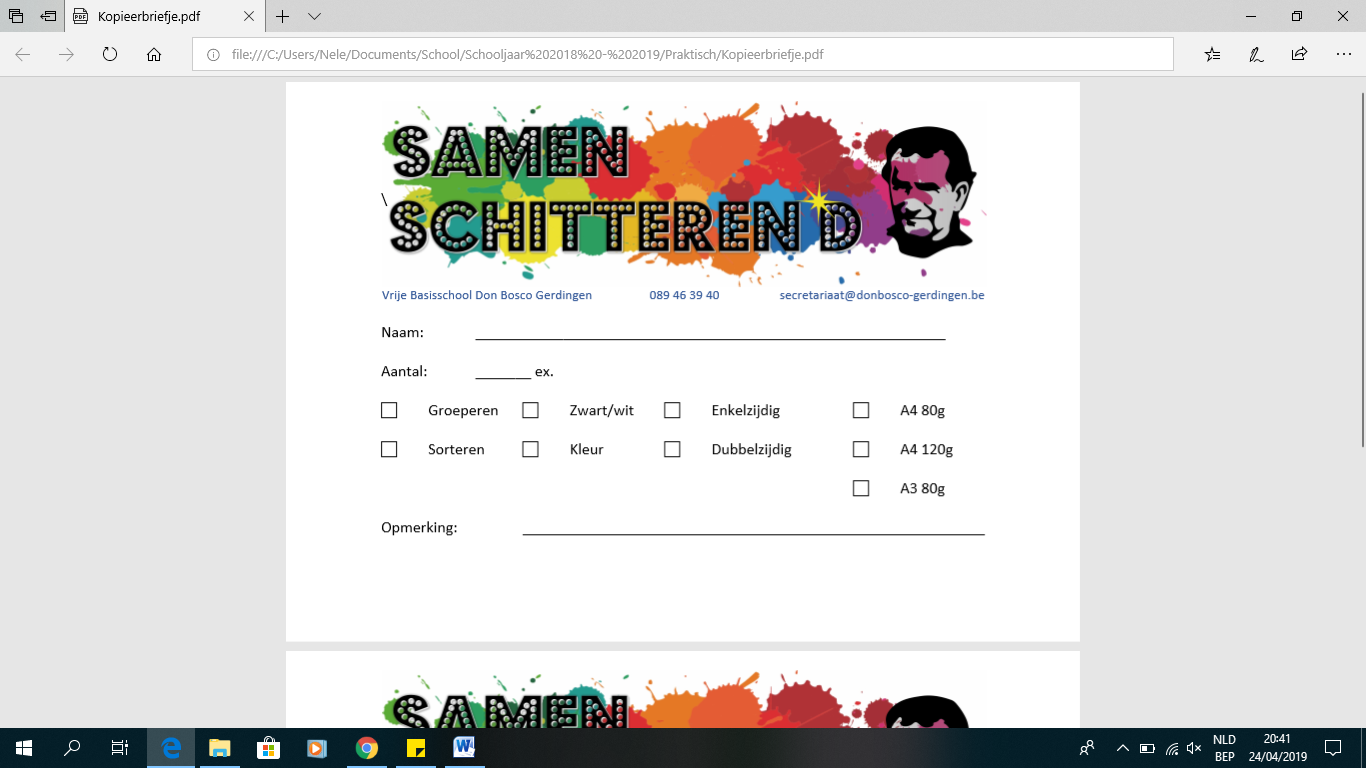 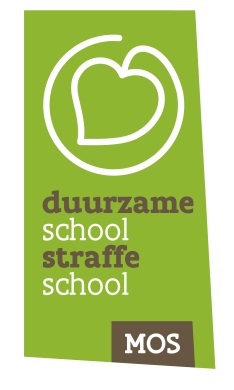 Verslag MOS-leerlingenraad april 2021AgendapuntenVerlenging Groene Vlag Eco-SchoolsSamenwerking met onze ouderraad Jaarthema’s 2019 – 2020Jaarthema’s 2020 – 2021Losse puntenAanwezig: Flore, Lean, Lou en Thijme voor het zesde leerjaar	      Bente, Emma, Kyran en Mira voor het vijfde leerjaar	      meester Francis, juf Christine en juf Nele, Hilde Vandijck (ouderraad)Afwezig: juf Rina Verlenging Groene Vlag Eco-SchoolsDatum jury: dinsdag 25 mei 2021 om 13.00 uurVoorbereiding MOS-jury tijdens deze MOS-raad.Vanaf 22 april bereidt meester Francis de leerlingen van de MOS-raad verder voor om deel te nemen aan de jurering. Dit gaat telkens op donderdag van 12.20 uur tot 13.00 uur door.Juf Christine zorgt ervoor dat ons MOS-logo hersteld wordt.Samenwerking met onze ouderraadDe samenwerking met de ouderraad tijdens het project Wereldwaterdag vonden we geslaagd. Dank je wel aan de ouderraad voor de leuke ideeën en de ondersteuning.De ouderraad zorgt voor een boekenruilkast buiten de school.Iedereen mag hier gebruik van maken.Dank je wel!Jaarthema’s 2019 – 2020 Afval: afval rapen / sorteren (trimester 1)speelplaats onderhoudenMOS-hoek / buitenklas Tegen pesten: een eigen move tegen pesten (trimeter 2)Gezonde voeding: Spel zonder grenzen (trimester 3)Dit kon omwille van Corona niet doorgaan en verplaats naar schooljaar 2020 – 2021. Jaarthema’s 2020 – 2021Natuurbeheer: herfstwandeling / het eigen bos opruimen / hooien (trimester 1)Water: Wereldwaterdag (trimester 2)Gezonde voeding: Spel zonder grenzen (trimester 3)Verkeer: verkeerspark (trimester 3)Losse punten/Volgende bijeenkomst: maandag 10 mei 2021 in de klas van meester Francis.Vergeet je boterhammen niet!Verslag: Nele Wetzels